ДОГОВОР ОБ УСТУПКЕ ПРАВ (ТРЕБОВАНИЙ) №__ г. Москва	«_____» _______2022г.Банк ВТБ (публичное акционерное общество) (далее - «Цедент», «Банк»), в лице ____________, действующего на основании ________________, с одной стороны, и ______________________________ (далее - «Цессионарий») (указывается полное наименование юридического лица в соответствии с его учредительными документами либо ФИО физического лица), в лице ___________________________________________________________, действующего на основании ______________, с другой стороны, вместе либо по отдельности именуемые «Стороны» или «Сторона», на основании ______________ заключили настоящий договор об уступке прав (требований) о нижеследующем:ОПРЕДЕЛЕНИЯЕсли из контекста не следует иное, в настоящем Договоре, включая приложения к нему, термины, перечисленные ниже, имеют следующие определения:«Акт приема–передачи Прав (требований)» – документ, составленный по форме Приложения №1 к настоящему Договору и подписанный уполномоченными представителями Сторон. «Договор» - настоящий договор об уступке прав (требований), включая все приложения, а также изменения и дополнения, которые могут вноситься в него по соглашению Сторон.«Должник» - Общество с ограниченной ответственностью «ПРЕМЬЕР ОИЛ» (ИНН 7723196291, ОГРН 1037700192573).«Законодательство» - законодательные и иные нормативные акты, действующие на территории Российской Федерации, в том числе нормативные акты Центрального Банка Российской Федерации и иных уполномоченных государственных органов, международные соглашения, ратифицированные Российской Федерацией и действующие в Российской Федерации.«Закон о банкротстве» - Федеральный закон от 26.10.2002 N 127-ФЗ «О несостоятельности (банкротстве)»«Кредитное соглашение» - заключенное между Цедентом и Должником кредитное соглашение № 5074 от 20.04.2020 со всеми изменениями и дополнения к нему.«Обеспечительные договоры» - нижеуказанные договоры (со всеми изменениями и дополнения к каждому из них), заключенные с Цедентом в целях обеспечения исполнения обязательств Должника перед Цедентом по Кредитному соглашению: – Договор залога оборудования № 5074-ДЗО/1 от 20.04.2020 г., заключенный между Банком и АО «СГ-Трейдинг»;– Договор залога оборудования № 5074-ДЗО/2 от 20.04.2020 г., заключенный между Банком и ООО «Афан-Голд»;– Договор залога оборудования № 5074-ДЗО/3 от 20.04.2020 г., заключенный между Банком и ООО «Ривьера Газ»;– Договор об ипотеке объектов недвижимости № 5074-ДИ/1 от 20.04.2020 г., заключенный между Банком и АО «СГ-Трейдинг»;– Договор об ипотеке объектов недвижимости № 5074-ДИ/2 от 20.04.2020 г., заключенный между Банком и АО «СГ-Трейдинг»;– Договор об ипотеке объектов недвижимости № 5074-ДИ/3 от 20.04.2020 г., заключенный между Банком и АО «СГ-Трейдинг»;– Договор об ипотеке объектов недвижимости № 5074-ДИ/4 от 20.04.2020 г., заключенный между Банком и АО «СГ-Трейдинг»;– Договор об ипотеке объектов недвижимости № 5074-ДИ/5 от 20.04.2020 г., заключенный между Банком и АО «СГ-Трейдинг»;– Договор об ипотеке объектов недвижимости № 5074-ДИ/6 от 20.04.2020 г., заключенный между Банком и ООО «Афан-Голд»;– Договор об ипотеке объектов недвижимости № 5074-ДИ/7 от 20.04.2020 г., заключенный между Банком и ООО «Ривьера Газ»;– Договор залога акций № 5074-ДЗА от 20.04.2020 г., заключенный между Банком и ООО «ПРЕМЬЕР ОИЛ»;– Договор залога доли в уставном капитале № 5074-ДЗД/1 от 20.04.2020 г., заключенный между Банком и ООО «Ривьера Газ»;– Договор залога доли в уставном капитале № 5074-ДЗД/2 от 20.04.2020 г., заключенный между Банком и Семеновым Юрием Борисовичем;– Договор залога доли в уставном капитале № 5074-ДЗД/3 от 20.04.2020 г., заключенный между Банком и Артемьевым Александром Владимировичем;– Договор поручительства № 5074-П/1 от 20.04.2020 г., заключенный между Банком и АО «СГ-Трейдинг»;– Договор поручительства № 5074-П/2 от 20.04.2020 г., заключенный между Банком и ООО «Афан-Голд»;– Договор поручительства № 5074-П/3 от 20.04.2020 г., заключенный между Банком и ООО «Ривьера Газ»;– Договор поручительства № 5074-П/4 от 20.04.2020 г., заключенный между Банком и Курченко Сергеем Витальевичем.    «Права (требования)» -  Все существующие на момент перехода прав (требований), которым является дата подписания Акта приема-передачи Прав (требований), и вытекающие из Кредитного соглашения права (требования) в полном объеме, включая (но не ограничиваясь), право требовать неоплаченные суммы основного долга, процентов, неустоек, судебных расходов по оплате государственной пошлины,  другие права (требования), вытекающие из Кредитного соглашения, а также в соответствии с положениями пункта 1 статьи 384 Гражданского кодекса Российской Федерации все существующие на момент подписания Акта приема-передачи Прав (требований) права (требования) в полном объеме по всем Обеспечительным договорам, включая право требовать неоплаченные суммы судебных расходов по оплате государственной пошлины.«Рабочий день» - рабочий день по Законодательству, в который кредитные организации Российской Федерации открыты для совершения банковских операций.«Стоимость Прав (требований)» - указанная в пункте 3.2. Договора денежная сумма, которую Цессионарий обязан уплатить Цеденту за уступаемые в соответствии с условиями настоящего Договора Права (требования).ТОЛКОВАНИЕЕсли из контекста не следует иное, в настоящем Договоре слова в единственном числе включают в себя множественное число и наоборот, а ссылки на юридических лиц включают в себя их правопреемников.В настоящем Договоре ссылки на конкретную статью или приложение должны толковаться как ссылки на соответствующую статью или приложение настоящего Договора.В настоящем Договоре ссылка на какой-либо договор и/или соглашение должна толковаться как ссылка на договор и/или соглашение с изменениями, дополнениями, заменами, новациями или уступками, которые могут осуществляться время от времени.ПРЕДМЕТ ДОГОВОРАВ соответствии с условиями настоящего Договора Цедент уступает Цессионарию в полном объеме Права (требования), а Цессионарий принимает на себя указанные Права (требования) на условиях Договора и обязуется оплатить их в порядке, предусмотренном Договором.  Передача Прав (требований) от Цедента к Цессионарию осуществляется на основании Акта приема – передачи Прав (требований). Стороны договорились о том, что размер задолженности Должника перед Цедентом (объем (размер) уступаемых Прав (требований)) подлежит указанию в Акте приема-передачи Прав (требований) на дату его подписания Сторонами с учетом нижеследующего.По состоянию на 17 августа 2022 (включительно) общая задолженность по Кредитному соглашению составляет 3 939 136 489,73 рублей и формируется с учетом:1) просроченный основной долг - 3 500 000 000 рублей;2) начисленные неоплаченные проценты - 228 698 630,14 рублей;3) неустойка, начисленная на просроченную задолженность по основному долгу - 197 400 000 рублей;4) неустойка на просроченную задолженность по процентам - 13 037 859,59 рублей.Размер задолженности по судебным расходам составляет:- 200 000 рублей на основании Решения Арбитражного суда г. Москвы от 27.10.2021 по делу № А40-167202/21 об удовлетворении искового заявления Банка ВТБ (ПАО) о взыскании задолженности по Договору поручительства № 5074-П/3 от 20.04.2020 г. с ООО «Ривьера Газ»;- 200 000 рублей на основании Решения Арбитражного суда г. Москвы от 15.11.2021 по делу № А40-166755/21 об удовлетворении искового заявления Банка ВТБ (ПАО) о взыскании задолженности по Договору поручительства № 5074-П/2 от 20.04.2020 г. с ООО «Афан-Голд»;- 60 000 рублей на основании решения Мещанского районного суда от 31.03.2022 по делу № М-5557/2022 об удовлетворении искового заявления Банка ВТБ (ПАО) о взыскании задолженности по Договору поручительства № 5074-П/4 от 20.04.2020 г. с Курченко С.В. (решение не вступило в законную силу);- 6 000 рублей на основании решения Арбитражного суда г. Москвы от 14.07.2022 по делу №А40-235194/21-186-642Б о признании ООО Ривьера Газ» несостоятельным (банкротом)Указанная задолженность подтверждается следующими судебными актами:- Определением Арбитражного суда г. Москвы от 14.12.2021 по делу № А40-112943/21-160-227 требования Банка включены в третью очередь реестра требований кредиторов ООО «ПРЕМЬЕР ОИЛ» в общем размере 3 708 179 616,44 руб.;- Определением Арбитражного суда г. Москвы от 10.12.2021 по делу № А40-234969/21-46-570 Б требования Банка включены в третью очередь реестра требований кредиторов ООО «Афан-Голд» в общем размере 3 708 179 616,44 руб., из которых 728 354 752 руб. как обеспеченные залогом имущества должника;- Определением Арбитражного суда г. Москвы от 01.02.2022 по делу № А40-235194/21-186-642Б
требования Банка включены в третью очередь реестра требований кредиторов ООО «Ривьера Газ» в общем размере 3 791 735 634,25 руб. с учётом п.3 ст. 137 ФЗ РФ «О несостоятельности (банкротстве)», из них 489 298 914 руб. как обеспеченные залогом имущества должника;- Определением Арбитражного суда г. Москвы от 02.11.2021 по делу № А40-112943/21-160-227 требования Банка включены в третью очередь реестра требований кредиторов АО «СГ-Трейдинг» в общем размере 3 578 903 304,80 рублей как обеспеченные залогом имущества должника;- Решением Арбитражного суда г. Москвы от 27.10.2021 по делу № А40-167202/21 удовлетворено исковое заявление Банка ВТБ (ПАО) о взыскании задолженности по Договору поручительства № 5074-П/3 от 20.04.2020 г. с ООО «Ривьера Газ» в размере 3 613 098 928,08 рублей;- Решением Арбитражного суда г. Москвы от 15.11.2021 по делу № А40-166755/21-55-1210 удовлетворено исковое заявление Банка ВТБ (ПАО) о взыскании задолженности по Договору поручительства № 5074-П/2 от 20.04.2020 г. с ООО «Афан-Голд» в размере 3 613 098 928,08 рублей;- Решением Мещанского районного суда от 31.03.2022 по делу № М-5557/2022 удовлетворено исковое заявление Банка ВТБ (ПАО) о взыскании задолженности по Договору поручительства № 5074-П/4 от 20.04.2020 г. с Курченко С.В. в размере 3 639 012 760,27 рублей.Также Стороны подтверждают, что осведомлены и согласны с тем, что:- до даты подписания Договора были проведены торги по продаже имущества АО «СГ-Трейдинг»  в рамках дела № А40-247891/20-101-456 о банкротстве АО «СГ-Трейдинг», сообщение о результатах которых (Сообщение №9334560 от 01.08.2022, являющемся приложением №4 к Договору) и размещенном по следующей ссылке в сети «Интернет» (https://fedresurs.ru/bankruptmessage/F4A822284F0D89DA5C644FFC948D22A4) опубликовано на сайте Единого федерального реестра юридически значимых сведений о фактах деятельности юридических лиц, индивидуальных предпринимателей и иных субъектов экономической деятельности (Федресурс) в сети «Интернет» (https://fedresurs.ru/bankruptmessage/F4A822284F0D89DA5C644FFC948D22A4);- до подписания Акта приема-передачи Прав (требований) планируется поступление на счет Цедента из конкурсной массы АО «СГ-Трейдинг» денежных средств, полученных по результатам указанных выше первых торгов, проведенных 22.07.2022 в форме аукциона, по реализации  имущества АО «СГ-Трейдинг», с учетом положений   статей 138, 142 Закона о банкротстве (подробное описание имущества и предложенная победителем торгов цена продажи такого имущества по каждому лоту содержится в вышеуказанном сообщении о результатах торгов № 9334560 от 01.08.2022, являющемся приложением № 4 к Договору и размещенном по следующей ссылке в сети «Интернет» (https://fedresurs.ru/bankruptmessage/F4A822284F0D89DA5C644FFC948D22A4). Денежные средства подлежат поступлению в конкурсную массу и распределению между кредиторами с учетом положений Закона о банкротстве, а также последующему перечислению в счет погашения задолженности перед Цедентом на основании положений статей 138, 142 Закона о банкротстве (перечислению Цеденту подлежит сумма ориентировочно в размере 263 828 312,38 рублей). Данные денежные средства не подлежат передаче Цессионарию, при определении цены уступаемых прав Цессионарий учитывал данный факт при участии в торгах. Цессионарий не вправе претендовать на денежные средства, вырученные от продажи имущества АО «СГ-Трейдинг» в рамках указанных выше торгов, если они были получены Цедентом до даты подписания Акта приема-передачи Прав (требований), Цессионарий обязуется не совершать каких-либо действий, направленных на оспаривание порядка распределения указанных денежных средств между кредиторами и основания их получения кредиторами. – по состоянию на дату подписания Акта приема-передачи Прав (требований), задолженность по Кредитному соглашению будет уменьшена на сумму, полученную по результатам указанных выше первых торгов, проведенных 22.07.2022 в форме аукциона, по реализации имущества АО «СГ-Трейдинг», и будет ориентировочно составлять 3 675 308 177,35 рублей.Стоимость Прав (требований) составляет ___________ (_______________) рублей. Данная стоимость была определена по результатам торгов.Права (требования) считаются уступленными (переданными) Цедентом и переходят к Цессионарию в полном объеме в дату подписания Сторонами Акта приема-передачи Прав (требований) после исполнения Цессионарием в полном объеме обязательств по оплате 100 (Ста) процентов Стоимости Прав (требований) в порядке, предусмотренном статей 6 Договора.  Акт приема-передачи Прав (требований) должен быть подписан Сторонами в течение 5 (Пяти) Рабочих дней с даты исполнения Цессионарием в полном объеме обязательств по оплате Стоимости Прав (требований). Изменение объема уступаемых Прав (требований) по Договору с момента заключения настоящего Договора до передачи Прав (требований) Цессионарию в случае получения исполнения Цедентом и последующей передачи данного исполнения Цессионарию не может являться основанием для расторжения Договора по инициативе Цессионария.ПРАВА И ОБЯЗАННОСТИ ЦЕДЕНТА Цедент в течение 15 (Пятнадцати) Рабочих дней (включительно) с даты перехода к Цессионарию Прав (требований) обязан передать Цессионарию документы, удостоверяющие Права (требования), в соответствии с перечнем, указанным в Приложении № 2 к настоящему Договору.  Цедент передает Цессионарию указанные в пункте 4.1. настоящего Договора документы по акту приема-передачи документов, составленному по форме Приложения № 3 к настоящему Договору, который подписывается уполномоченными представителями Сторон.  Цедент обязан письменно уведомить Должника и лиц, заключивших Обеспечительные договоры, о состоявшейся уступке Прав (требований) Цедента к Цессионарию в течение 10 (Десяти) Рабочих дней с даты перехода к Цессионарию Прав (требований), определяемой в соответствии с пунктом 3.3. Договора.Датой такого уведомления считается:- дата вручения уведомления Должнику, лицам, заключившим Обеспечительные договоры, курьером/нарочным, определяемая по отметке о принятии данного уведомления;- дата отправки уведомления по почте, определяемая по квитанции о приеме заказной корреспонденции либо иному документу, подтверждающему прием корреспонденции (справка почтового отделения, копия реестра на отправку почтовой корреспонденции и т.п.).4.4. Цедент обязуется после подписания Акта приема-передачи Прав (требований) по Договору подтвердить в соответствующем суде факт перехода Прав (требований) к Цессионарию.При этом Цедент вправе осуществить иные, зависящие от него действия для оформления процессуального правопреемства по судебным делам (при наличии судебных дел), в том числе делам  о несостоятельности (банкротстве) и взыскании задолженности в отношении Должника и лиц, заключивших Обеспечительные договоры, в части уступленных Прав (требований).  Банк вправе в любой момент, после перехода Прав (требований) к Цессионарию, самостоятельно обратиться в любой соответствующий суд с заявлением о процессуальном правопреемстве в отношении уступленных Прав (требований).С момента перехода Прав (требований) от Банка к Цессионарию и до момента утверждения процессуального правопреемства, Банк не несет ответственности и не обязан от своего имени участвовать в реализации каких-либо прав, вытекающих из статуса конкурсного кредитора в делах о банкротстве. Ответственность за совершение либо несовершение данных действий лежит на Цессионарии. При этом Банк вправе реализовывать данные права, если это связано с защитой прав и законных интересов Банка.Цедент обязуется после перехода Прав (требований) к Цессионарию по Договору осуществить необходимые и зависящие от него действия по смене залогодержателя в Едином государственном реестре недвижимости /Реестре уведомлений о залоге движимого имущества единой информационной системы нотариата / Едином государственном реестре юридических лиц.4.5.  При неоплате или неполной оплате Цессионарием Стоимости Прав (требований) в течение 3 (Трех) рабочих дней с даты подписания настоящего Договора согласно статье 6 настоящего Договора, Цедент вправе в одностороннем порядке полностью отказаться от Договора (исполнения Договора), письменно уведомив об этом Цессионария (данное уведомление Цессионария должно быть нотариально удостоверено).4.6. Стороны пришли к соглашению, что на основании положений пункта 4.6. настоящего Договора и в соответствии со статьей 450.1 Гражданского кодекса Российской Федерации Договор считается расторгнутым в дату получения Цессионарием уведомления Цедента об отказе от Договора (исполнения Договора).4.7. Уведомление об отказе от Договора (исполнения Договора), направленное в соответствии с пунктом 4.5. Договора, считается переданным надлежащим образом и полученным Цессионарием:а) в момент вручения Цессионарию, если оно направлено нарочным способом;б) по истечении 3 (Трех) календарных дней со дня сдачи его в организацию связи, если оно направлено Цессионарию заказным почтовым отправлением с описью вложения или телеграфом;в) в дату отправки Банком, если оно направлено иными способами, позволяющими достоверно установить, что уведомление исходит от Цедента;г) в дату отказа Цессионарием от получения уведомления, если этот отказ зафиксирован организацией почтовой связи, курьерской службой, нотариусом;г) в дату, на которую сообщение, доставляемое организацией почтовой связи, курьерской службой, не вручено в связи с отсутствием адресата по указанному адресу (согласно информации, полученной Цедентом от организации почтовой связи, курьерской службы).4.8.  В случае расторжения Договора по основанию, указанному в пункте 4.5. Договора, Стороны соглашаются, что Права (требования) считаются не перешедшими к Цессионарию.4.9. В случае одностороннего отказа Цедента от Договора (исполнения Договора) в связи с получением Цедентом лишь части Стоимости Прав (требований) Цедент обязан вернуть Цессионарию сумму, перечисленную последним в оплату Прав (требований), в течение 15 (Пятнадцати) Рабочих дней с даты получения Цессионарием уведомления Цедента об отказе от Договора (исполнения Договора), за исключением суммы задатка, полученной организатором торгов (ООО ВТБ ДЦ (ОГРН 5117746058733, ИНН 7710904677) от Цессионария на основании Договора задатка №_____ от _____ в размере ______ рублей.4.10. В случае исполнения Должником (или третьим лицом за Должника) обязательств (полностью или частично) по Кредитному соглашению первоначальному кредитору (Цеденту) после передачи Прав (требований) Цессионарию Цедент в течение 5 (Пяти) Рабочих дней с даты такого исполнения обязательств обязуется перечислить на счет Цессионария, указанный в настоящем Договоре, все полученные от Должника (или третьего лица за Должника) денежные средства за исключением случаев исполнения, установленных п.5.6. настоящего Договора.5. ПРАВА И ОБЯЗАННОСТИ ЦЕССИОНАРИЯ Цессионарий обязуется полностью оплатить Права (требования) в порядке, предусмотренном статьей 6 Договора. Цессионарий обязуется принять у Цедента Права (требования) на основании Акта приема-передачи Прав (требований) после исполнения Цессионарием в полном объеме обязательств по оплате Стоимости Прав (требований). Цессионарий обязуется в течение 15 (Пятнадцати) Рабочих дней с даты подписания Акта приема-передачи Прав (требований) принять от Цедента все документы, удостоверяющие Права (требования), в соответствии с перечнем, указанным в Приложении №2 к Договору, по Акту приема-передачи документов, составленному по форме Приложения №3 к настоящему Договору.Если настоящий Договор будет признан недействительным, Цессионарий в течение 5 (Пяти) Рабочих дней с даты вступления в законную силу решения суда о признании настоящего Договора недействительным обязуется возвратить Цеденту по акту приема-передачи ранее полученные документы, подтверждающие уступаемые Права (требования), а Цедент обязан в течение 5 (Пяти) Рабочих дней с даты возврата документов возвратить денежные средства, уплаченные Цессионарием по настоящему Договору, а также проценты за пользование чужими денежными средствами, при условии, что права требования по Кредитному соглашению и Обеспечительным договорам существуют в том же объеме, в каком они существовали до момента перехода Прав (требований) по настоящему Договору, а также по ним не истекли сроки исковой давности.Принимая во внимание заверения Сторон, предоставленные им в статье 7 Договора, в случае, если настоящий Договор по каким-либо обстоятельствам  будет оспорен любой из Сторон в судебном порядке и к моменту признания Договора недействительным Цессионарий будет не в состоянии возвратить уступленные Права (требования) по Кредитному соглашению и Обеспечительным договорам в объеме и на условиях, существовавших к моменту их уступки Цессионарию, и/или передать все исполненное/полученное по таким сделкам, Цедент имеет право соразмерно удержать денежные средства, оплаченные Цессионарием по настоящему Договору, в счет возмещения стоимости таких прав (пункт 2 статьи 167, подпункт 2 пункта 3 статьи 307.1, пункт 2 статьи 328 Гражданского кодекса Российской Федерации), либо, по своему усмотрению, требовать возмещения Цессионарием понесенных убытков. Аналогичное право предоставляется Цеденту в случае, если Цессионарием будут совершены действия и/или допущено бездействие, ведущие к полной или частичной неисполнимости Прав (требований) по Кредитному соглашению и/или Обеспечительным договорам: признание Цессионарием иска о недействительности Прав (требований), отказ от иска, пропуск срока исковой давности, незаявление требований в реестр требований кредиторов в банкротстве Должника и/или лиц, заключивших Обеспечительные договоры.В случае последующей уступки уступаемых по настоящему Договору Прав (требований) любому третьему лицу, Цессионарий обязуется включить в текст договора уступки прав (требований) условия, предусмотренные пунктом 8.2. настоящего Договора, а также письменно уведомить Цедента о такой уступке.5.6. В случае, если после передачи Цессионарию Прав (требования), Цессионарий получит из конкурсной массы АО «СГ-Трейдинг» денежные средства в результате распределения между кредиторами денежных средств, полученных АО «СГ-Трейдинг» по результатам первых торгов по реализации имущества должника в форме аукциона, проведенного 22.07.2022, Цессионарий в течение 3 (трех) Рабочих дней с даты получения указанных денежных средств обязуется перечислить их на счет Цедента, указанный в настоящем Договоре.5.7. Цессионарий обязуется после подписания Акта приема-передачи Прав (требований) по Договору  осуществить все необходимые действия по оформлению процессуального правопреемства по судебным делам (при наличии судебных дел) о несостоятельности (банкротстве) и взыскании задолженности в отношении Должника и лиц, заключивших Обеспечительные договоры, в части уступленных Прав (требований).При этом отказ суда в утверждении процессуального правопреемства не является нарушением каких-либо обязательств со стороны Цедента и не является основанием для расторжения Договора по требованию Цессионария.ПОРЯДОК ОПЛАТЫ ПРАВ (ТРЕБОВАНИЙ)6.1. Цессионарий обязуется оплатить Права (требования), перечислив Цеденту денежные средства в размере 100 (Ста) процентов Стоимости Прав (требований) в течение 3 (трех) рабочих дней с даты подписания Договора.В связи с тем, что сумма задатка, полученная организатором торгов (ООО ВТБ ДЦ (ОГРН 5117746058733, ИНН 7710904677)) от Цессионария на основании Договора задатка №_____ от _____ в размере ___________ рублей, засчитывается в счет исполнения Цессионарием обязанности по оплате Стоимости прав (требований) по настоящему Договору, подлежащая уплате Цеденту оставшаяся часть Стоимости прав (требований) составляет ___________ рублей.6.2.  Денежные средства в оплату Прав (требований) должны быть перечислены Цессионарием на корреспондентский счет Цедента, реквизиты которого указаны в статье 10 Договора, назначение платежа «Перевод средств в счет оплаты по Договору об уступке прав (требований) №__ от «__» ____ 202__ г.».6.3. Датой исполнения Цессионарием его обязанности оплатить уступаемые Права (требования) считается дата зачисления денежных средств в полном объеме на корреспондентский счет Цедента.ЗАЯВЛЕНИЯ И ЗАВЕРЕНИЯ7.1. Настоящим Цессионарий подтверждает, что ему известно о наличии просроченной задолженности по Кредитному соглашению, а также, что он заключает сделку на условиях настоящего Договора, так как считает её всесторонне приемлемой, экономически оправданной и необходимой для целей развития предпринимательской деятельности и достижения наилучшего бизнес-результата.7.2. Настоящим Цессионарий подтверждает, что ему известны все обстоятельства и сведения, достаточные и необходимые для заключения Договора, включая (но не исключительно) следующие сведения/обстоятельства:Решением Арбитражного суда г. Москвы от 16.11.2021 по делу № А40-247891/20-101-456 АО «СГ-Трейдинг» признано несостоятельным (банкротом), введено конкурсное производство;В рамках дела о банкротстве о АО «СГ-Трейдинг» № А40-247891/20-101-456 в результате проведения первых торгов по реализации имущества должника, в том числе заложенного Банку, в пользу Банка было распределено ________ руб. в счет удовлетворения включенных в реестр требований кредиторов АО «СГ-Трейдинг» требований Банка.Определением Арбитражного суда г. Москвы от 14.12.2021 по делу № А40-112943/21-160-227 в отношении ООО «ПРЕМЬЕР ОИЛ» введена процедура наблюдения;Решением Арбитражного суда г. Москвы от 29.06.2022 по делу № А40-234969/21-46-570 Б ООО «Афан-Голд» признано несостоятельным (банкротом), введено конкурсное производство;Решением Арбитражного суда г. Москвы от 14.07.2022 по делу № А40-235194/21-186-642Б ООО «Ривьера Газ» признано несостоятельным (банкротом), введено конкурсное производство.В рамках дела № А46-24111/2021 на рассмотрении Арбитражного суда Омской области находится заявление Цедента о регистрации залога имущества АО «СГ-Трейдинг» в соответствии с Договором об ипотеке объектов недвижимости № 5074-ДИ/2 от 20.04.2020 г. Судебное заседание назначено на 26.09.2022.В отношении объектов недвижимости, принадлежащих АО «СГ-Трейдинг» и указанных в Договоре об ипотеке № 5074-ДИ/2 от 20.04.2020, отсутствуют записи о регистрации ипотеки в пользу Банка. Также в отношении данных объектов недвижимости в выписках из ЕГРН имеются записи о запрете на совершение регистрационных действий;В рамках дела № А84-6456/2020 на рассмотрении Арбитражного суда г. Севастополя находится заявление Департамента по имущественным и земельным отношениям г. Севастополя об изъятии путем выкупа для государственных нужд г. Севастополя следующего, в том числе заложенного в пользу Цедента, имущества ООО «Афан-Голд»: земельный участок (кадастровый номер 91:01:017001:373), земельный участок (кадастровый номер 91:01:017001:32) и объект капитального строительства (нежилое здание павильона-магазина - автозаправочная станция «АЗС-Севастополь»), общей площадью 123,4 кв.м., расположенный по адресу: г. Севастополь, ул. Чернореченская, 144. Судебное заседание назначено на 06.10.2022.Московским городским судом принята к производству апелляционная жалоба Курченко С.В. на решение Мещанского районного суда от 31.03.2022 по делу № М-5557/2022 об удовлетворении искового заявления Цедента о взыскании задолженности по Договору поручительства № 5074-П/4 от 20.04.2020 г. с Курченко С.В. Судебное заседание назначено на 04.10.2022;залоги в отношении имущества, проданного по результатам торгов согласно пункту 3.1 Договора, прекратятся после распределения вырученных от продажи денежных средств между кредиторами.7.3. Цессионарий ознакомлен с информацией, размещенной в открытых источниках в отношении Должника и лиц, заключивших Обеспечительные договоры (в том числе с использованием ресурса «Единый федеральный реестр сведений о банкротстве», данных сайта http://kad.arbitr.ru/), и подтверждает, что осведомлен о судебных разбирательствах с участием Должника и лиц, заключивших Обеспечительные договоры, вследствие чего не вправе ссылаться на свою неосведомленность.7.4. Права (требования) по Кредитному соглашению и Обеспечительным договорам удостоверены исключительно документами, указанными в Приложении № 2 к Договору, в связи с чем Цессионарий подтверждает, что Цедент освобожден от ответственности перед Цессионарием за недействительность передаваемых ему в соответствии с Договором Прав (требований) в случае оспаривания таких Прав (требований) по причине отсутствия иных документов, удостоверяющих Права (требования). В этой связи Цессионарий подтверждает Цеденту, что для реализации Цессионарием Прав (требований) Цессионарию достаточно документов, указанных в Приложении № 2 к Договору, и какие-либо иные документы Цессионарию не требуются.7.5. Заключая настоящий Договор, Цессионарий также заявляет Цеденту и заверяет его в следующем: - Цессионарий обладает необходимой правоспособностью для осуществления своей деятельности, заключения и исполнения настоящего Договора (условие включается в Договор, если Цессионарий является юридическим лицом);- Цессионарий не является ограниченно дееспособным или недееспособным. Лицо, подписавшее настоящий Договор, имеет на это все полномочия, выполнены все формальности и соблюдены необходимые процедуры для заключения Договора (условие включается в Договор, если Цессионарий является физическим лицом);- Цессионарий имеет возможность и обязуется выполнять взятые им на себя обязательства по Договору в полном объеме и в установленные сроки;- лицо, подписавшее настоящий Договор, имеет на это все полномочия, выполнены все формальности и соблюдены необходимые процедуры для заключения Договора, а также Цеденту предоставлены все необходимые в соответствии с учредительными документами и действующим законодательством одобрения/согласия на заключение Договора. Получение Цессионарием иных одобрений или согласований не требуется (условие включается в Договор, если Цессионарий является юридическим лицом);или- лицо, подписавшее настоящий Договор, имеет на это все полномочия. Заключение Договора не требует одобрения органами управления Цессионария, иного согласования или соблюдения специального порядка совершения сделок в соответствии с требованиями законодательства и учредительных документов Цессионария (условие включается в Договор, если Цессионарий является юридическим лицом);- вся информация и документы, предоставленные Цессионарием Цеденту в связи с заключением Договора, являются достоверными, Цессионарий не скрыл обстоятельств, которые могли бы при их обнаружении негативно повлиять на решение Цедента, касающееся заключения настоящего Договора;- заключение Договора не нарушает никаких прав и обязанностей Цессионария перед третьими лицами; - Цессионарий не участвует и не связан каким-либо образом ни с одной сделкой или иным обязательством, по которым Цессионарий находится в ситуации невыполнения своих обязательств, или участие в которых может негативно повлиять на способность Цессионария выполнить взятые им по Договору обязательства, о которых Цедент не был информирован Цессионарием;- Цессионарий допускает восстановление платежеспособности Должника и/или лиц, заключивших Обеспечительные договоры;- Цессионарий допускает наличие у Должника и/или лиц, заключивших Обеспечительные договоры, реальной возможности рассчитаться по долгам.7.6.	Цессионарий также подтверждает, что:7.6.1.	Цессионарий ознакомлен с условиями Кредитного соглашения и Обеспечительным договором (включая, но не ограничиваясь: с полным составом обеспечения; всеми заключенными дополнительными соглашениями к Обеспечительным договорам, имеющимися у Цедента; сроками Обеспечительных договоров; условиями отдельных сделок),  провел все необходимые и достаточные действия, которые позволили ему убедиться в действительности передаваемых Прав (требований), и пришел к выводу, что Кредитное соглашение и Обеспечительные договоры являются действительными и надлежащим образом заключенными сделками, что Права (требования), вытекающие из указанных сделок, являются действительными; 7.6.2.	Цессионарий осознает и принимает риски, связанные с возможным освобождением от ответственности поручителей по Обеспечительным договорам в соответствии с пунктом 4 статьи 363 Гражданского кодекса Российской Федерации и главой III.1 Закона о банкротстве;7.6.3.	При определении суммы Стоимости Прав (требований), которую Цессионарий будет обязан перечислить на основании настоящего Договора в счет оплаты уступаемых Прав (требований), Цессионарий принимал во внимание финансовое состояние, иски и иные заявления, предъявленные в суды в отношении Должника и лиц, заключивших Обеспечительные договоры, в том числе наличие споров, указанных в пункте 7.2. Договора, а также сообщение о результатах торгов по продаже имущества АО «СГ-Трейдинг» (Сообщение №9334560 от 01.08.2022) и условия о перечислении Банку денежных средств, вырученных от продажи имущества АО «СГ-Трейдинг» в рамках указанных торгов (что подробно описано в пункте 3.1. Договора), и подтверждает, что Стоимость Прав (требований), указанная в пункте 3.2. Договора, является для Цессионария экономически обоснованной и равноценной полученным в рамках настоящего Договора Правам (требованиям).Цессионарий обязуется не совершать действий, направленных на оспаривание порядка распределения вырученных от продажи имущества АО «СГ-Трейдинг» денежных средств между кредиторами, а также оспаривания оснований их получения кредиторами, а также любые иные платежи, которые получал Цедент в рамках погашения задолженности по Кредитному соглашению и Обеспечительным договорам.С процессуальными документами сторон Цессионарий ознакомлен до подписания настоящего Договора.Цессионарий принимает на себя риски наступления неблагоприятных последствий и заключает настоящий Договор, осознавая и понимая юридически значимые обстоятельства и последствия, которые могут возникнуть в результате данных судебных процедур, в том числе риски, связанные с оспариванием Кредитного договора и Обеспечительного договора.7.6.4.	Цессионарий предпримет все необходимые действия по защите своих прав в случае взыскания с Должника (а также лиц, предоставивших обеспечение по Обеспечительному договору) сумм задолженности по Кредитному соглашению.7.6.5.	Во избежание сомнений, наличие заявлений о признании любого из лиц, предоставивших обеспечение по Кредитному соглашению, банкротом, равно как и введение в отношении любого из лиц, предоставивших обеспечение, процедуры банкротства и/или ухудшение финансового состояния указанных лиц и/или реорганизация и/или ликвидация любого из указанных лиц к моменту признания Договора недействительным, не влечет право Цессионария требовать возмещения и/или убытков от Цедента.7.6.6.	С учетом всех обстоятельств, которые принимались во внимание Цессионарием при заключении настоящего Договора, и заверений, данных Цессионарием в настоящем Договоре, Цессионарий заявляет и гарантирует, что не будет оспаривать Договор по основаниям неравноценного встречного исполнения по нему Цедентом.7.7. Каждая из Сторон настоящим дополнительно заявляет и гарантирует, что лица, подписывающие от имени Цедента и Цессионария настоящий Договор, обладают всеми правами и полномочиями на подписание Договора от имени Цедента и Цессионария соответственно, и не существует ограничений, установленных Законодательством или иным образом, которые могли бы препятствовать Цеденту и Цессионарию в заключении и исполнении Договора или служить основанием для досрочного расторжения Договора или прекращения его действия по инициативе Цедента или Цессионария.7.8. Каждая из гарантий и/или заверений, которые были даны Стороной в рамках настоящего Договора, являются его существенными условиями.ОТВЕТСТВЕННОСТЬ СТОРОН8.1.   За неисполнение или ненадлежащее исполнение своих обязательств по Договору Стороны несут ответственность в соответствии с Законодательством.8.2.   Цедент отвечает за недействительность уступаемых Прав (требований), но не отвечает за неисполнение этих требований Должником и/или лицами, заключившими Обеспечительные договоры.При этом Цедент не несет ответственности перед Цессионарием за недействительность уступаемых Прав (требований), при условии, что такая недействительность вызвана:- обстоятельствами, о которых Цедент не знал и не мог знать; или- обстоятельствами, о которых Цедент предупредил Цессионария; или- обстоятельствами, указанными в статье 7 Договора.Также Цедент не отвечает перед Цессионарием за недействительность уступаемых Прав (требований) в случае недобросовестного поведения Цессионария, в том числе если: - Цессионарий своевременно не обеспечит Цедента процессуальными возможностями путем направления соответствующих ходатайств в уполномоченный суд о привлечении Цедента в соответствующий процесс в качестве третьего лица осуществлять защиту правомерности/законности/действительности уступаемых Прав (требований) в любых и всех судебных процессах от всех и любых исков и требований, направленных на признание уступаемых Прав (требований) недействительными/незаконными в целом либо в части; - Цессионарий в судебных процессах по искам и требованиям, направленным на признание уступаемых Прав (требований) недействительными/незаконными/неправомерными, не предпримет разумные усилия для защиты уступаемых Прав (требований) от указанных исков и требований; - Цессионарием не исполнены обязательства, установленные пунктом 5.5. Договора.Во избежание сомнений буллиты пункта 8.2 не заменяют и не исключают друг друга.В случае заключения Договора с Цессионарием-юридическим лицом пункт 8.3. Договора излагается в следующей редакции:8.3. В случае неисполнения или ненадлежащего исполнения обязательств, вытекающих из настоящего Договора, Сторона до обращения в суд предъявляет не исполнившей обязательства Стороне претензию в порядке, предусмотренном настоящей статьей Договора.Претензия предъявляется в письменной форме и подписывается руководителем или иным уполномоченным лицом соответствующей Стороны.В претензии указываются: требования Стороны; обстоятельства, на которых Сторона основывает свои требования; иные сведения, необходимые для урегулирования спора.Претензия направляется способами, определенными настоящим Договором по адресу Стороны, указанному в Договоре. Вне зависимости от получения ответа на претензию Сторона, предъявившая претензию, вправе по истечении 10 (Десяти) календарных дней со дня фактического направления претензии передать спор на разрешение суда.Споры и разногласия, вытекающие из настоящего Договора, по которым Стороны не достигли договоренности, подлежат рассмотрению в соответствии с законодательством Российской Федерации в Арбитражном суде г. Москвы.В случае заключения Договора с Цессионарием-физическим лицом пункт 8.3. Договора излагается в следующей редакции:8.3. В случае возникновения разногласий и споров по вопросам, связанным с исполнением Договора, Стороны должны предпринять все возможные меры к урегулированию разногласий и споров путем переговоров.Споры и разногласия, вытекающие из настоящего Договора, в том числе в связи с его нарушением, прекращением или недействительностью, по которым Стороны не достигли договоренности, подлежат рассмотрению в соответствии с Законодательством в Мещанском районном суде г. Москвы.ПРОЧИЕ УСЛОВИЯ9.1.  Все изменения и дополнения к Договору должны быть оформлены в письменном виде и подписаны уполномоченными представителями Сторон.9.2. Любое сообщение (уведомление, извещение, требование, запрос), адресованное одной Стороной другой Стороне в связи с исполнением Договора, совершается в письменной форме со ссылкой на номер Договора.9.3. Обмен сообщениями осуществляется Сторонами посредством курьерской, почтовой связи, иными способами, позволяющими достоверно установить, что сообщение исходит от Стороны по Договору.Сообщение (уведомление, извещение, требование, запрос) считается переданным надлежащим образом и полученным адресатом (за исключением случаев, прямо предусмотренных Договором):а) в дату, указанную на копии сообщения Стороной Договора (ее представителем или уполномоченным лицом) при вручении сообщения (в том числе при вручении сообщения, направленного с нарочным);б) 	в дату, указанную в уведомлении о вручении сообщения, направленного по почте заказным почтовым отправлением с уведомлением о вручении;в) в дату отказа Стороны Договора от получения направленного сообщения, если этот отказ зафиксирован организацией почтовой связи;г) в дату, на которую сообщение, направленное по почте заказным почтовым отправлением с уведомлением о вручении по адресу, указанному Стороной в Договоре, не вручено в связи с отсутствием адресата по указанному адресу (согласно информации, полученной отправителем сообщения от организации почтовой связи);д) в дату передачи сообщения иным способом, позволяющим достоверно установить, что сообщение исходит от Стороны по Договору;е) в дату возврата сообщения отправителю, если оно поступило лицу, которому оно направлено (адресату), но по обстоятельствам, зависящим от него, не было ему вручено или адресат не ознакомился с ним.9.4.  Договор подлежит нотариальному удостоверению, вступает в силу с момента его подписания сторонами и действует:- до полного исполнения Сторонами принятых на себя по Договору обязательств либо- до даты, указанной в пункте 4.7. Договора (в случае одностороннего отказа Цедента от Договора (исполнения Договора).9.5.	Настоящий Договор подписан в 3 (Трех) экземплярах, имеющих равную юридическую силу, два экземпляра для Цедента и один экземпляр для Цессионария.9.6. К настоящему Договору прилагаются и являются его неотъемлемой частью:- форма Акта приема-передачи Прав (требований) (Приложение №1);- перечень документов, удостоверяющих Права (требования), подлежащих передаче Цедентом Цессионарию (Приложение № 2);- форма Акта приема-передачи документов, удостоверяющих Права (требования) (Приложение              № 3);– копия сообщения №9334560 от 01.08.2022 о результатах торгов по продаже имущества АО «СГ-Трейдинг» (Приложение №4);- Акт приема-передачи Прав (требований), подписываемый Сторонами в соответствии с условиями Договора;- Акт приема-передачи документов, удостоверяющих Права (требования), подписываемый Сторонами в соответствии с условиями Договора. 10. АДРЕСА И БАНКОВСКИЕ РЕКВИЗИТЫ СТОРОН11. ПОДПИСИ СТОРОН:Приложение №1к Договору об уступке прав (требований)                                                                                                                                                                                  №__ от «___» _________ 202__ годаАКТ ПРИЕМА-ПЕРЕДАЧИ ПРАВ (ТРЕБОВАНИЙ) (форма)г. ___________                                                                                                                                                         	                                           от «____» __________  202__ годаБанк ВТБ (публичное акционерное общество) (далее - «Цедент»), в лице ________________, действующего на основании ______________________, с одной стороны, и______________________________(далее - «Цессионарий»),  в лице _____________________________, действующего на основании ______________, с другой стороны, вместе именуемые «Стороны»,  в соответствии с Договором об уступке прав (требований) №____ от ___ ____ 2022 года (далее – «Договор») подписали настоящий Акт приема-передачи Прав (требований) (далее - «Акт») о нижеследующем:	1. Согласно Договору Цедент уступает, а Цессионарий принимает в полном объеме все существующие на дату подписания Акта Права (требования), вытекающие из нижеуказанных договоров, включая (но не ограничиваясь) право требовать неоплаченные суммы основного долга, процентов, неустоек, судебных расходов по оплате государственной пошлины,  другие права (требования), вытекающие из Кредитного соглашения, а также в соответствии с положениями пункта 1 статьи 384 Гражданского кодекса Российской Федерации все существующие на момент перехода прав (требований) в полном объеме по всем Обеспечительным договорам, включая  право требовать неоплаченные суммы судебных расходов по оплате государственной, при этом задолженность Должника по состоянию на « ___» ____________2022 года составляет:  2. В целях Договора Стоимость Прав (требований) составляет __ руб. __ коп.3. Понятия и термины, используемые в настоящем Акте, имеют те же значения, что и в Договоре.4. С момента подписания настоящего Акта Права (требования), вытекающие из Кредитного соглашения и Обеспечительных договоров, указанные в пункте 1 настоящего Акта, переходят от Цедента к Цессионарию в полном объеме, существующем на дату его подписания.5. Настоящий Акт подписан Сторонами в г._____ «___» ____________202__ года в __ (____) подлинных экземплярах на русском языке, имеющих равную юридическую силу, __ (___) экземпляров для Цедента, _ (___) экземпляров для Цессионария.Приложение  №2 к  Договору об уступке прав (требований) №  _____ от   «__»___________202__ г.            Перечень документов, удостоверяющих Права (требования),подлежащих передаче Цедентом ЦессионариюПриложение  №3 к  Договору об уступке прав (требований) № от   «__»___________202__ г.             АКТ ПРИЕМА-ПЕРЕДАЧИ ДОКУМЕНТОВ,УДОСТОВЕРЯЮЩИХ ПРАВА (ТРЕБОВАНИЯ) (форма)Банк ВТБ (публичное акционерное общество) (далее - «Цедент»), в лице ________________, действующего на основании ____________________, с одной стороны, и______________________________ (далее - «Цессионарий»), в лице ___________________________________________________________, действующего на основании ______________, с другой стороны, вместе именуемые «Стороны», в соответствии с Договором об уступке прав (требований) №________от «___»_____________202__ года (далее - «Договор») подписали настоящий Акт приема-передачи документов, удостоверяющих Права (требования) (далее - «Акт»), о нижеследующем:1. Согласно Договору Цедент передает, а Цессионарий принимает документы, удостоверяющие Права (требования) в соответствии с Приложением № 2 к Договору (в качестве приложения к Акту может быть составлена опись передаваемых документов). 2. Указанные в пункте 1 Акта документы переданы Цедентом и получены Цессионарием в полном объеме, Цессионарий не имеет претензий к объему переданных документов.3. Понятия и термины, используемые в Акте, имеют те же значения, что и в Договоре.4. Акт подписан Сторонами в г. ____________«____»_____________202_ года в __ (_______) подлинных экземплярах на русском языке, имеющих равную юридическую силу, ___ (_______) экземпляров для Цедента, __ (_______) экземпляров - для Цессионария.Приложение  №4 к  Договору об уступке прав (требований) 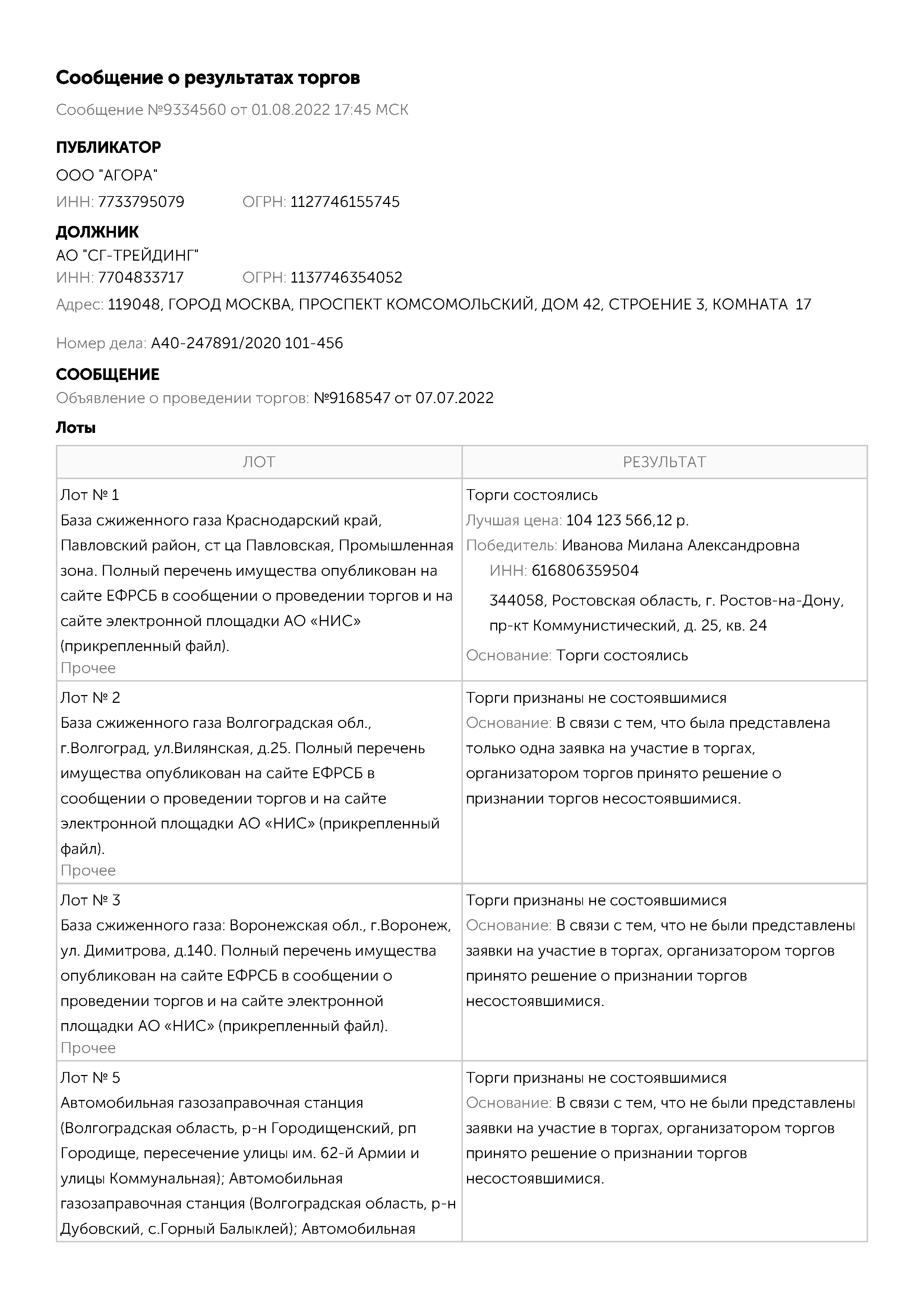 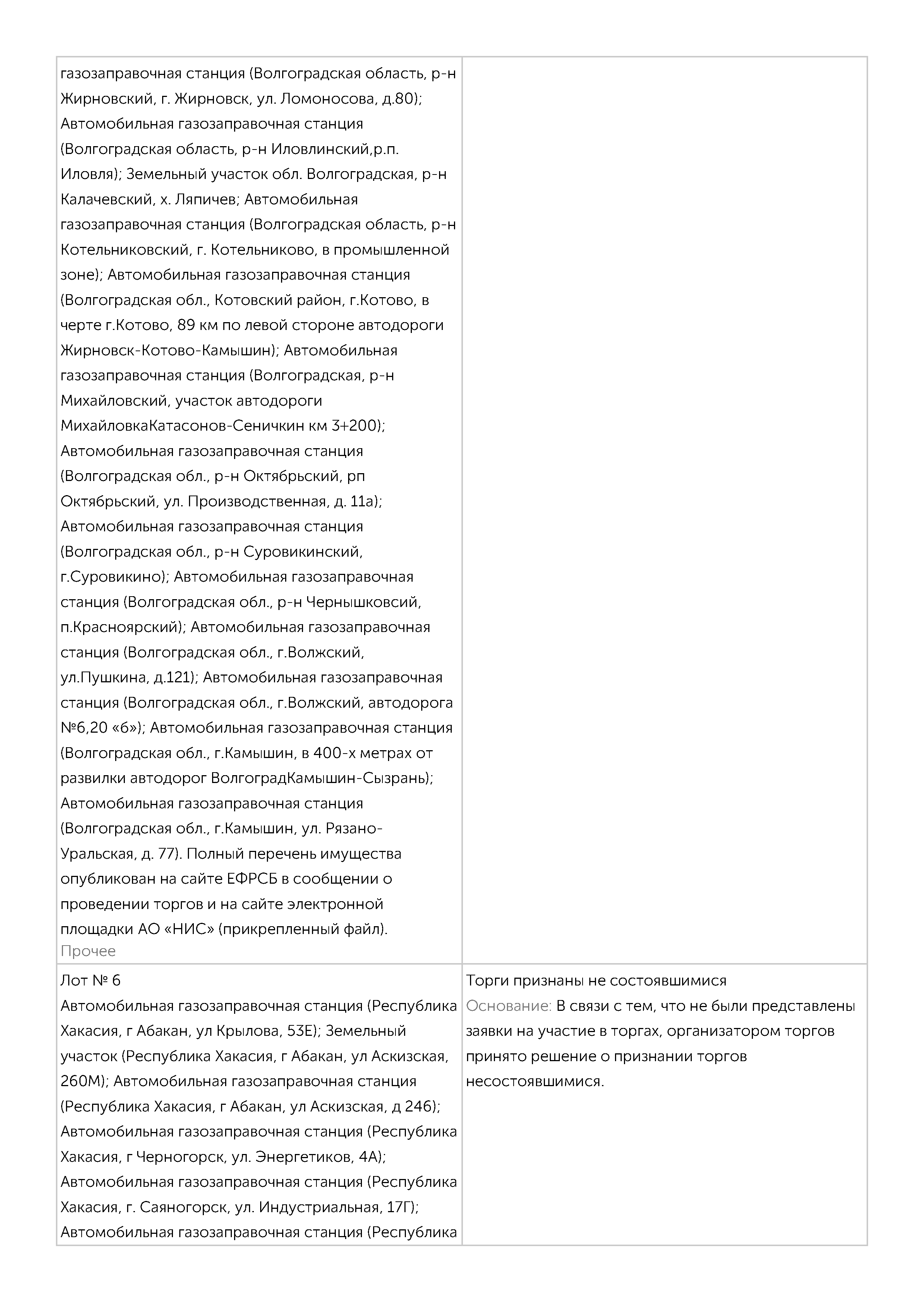 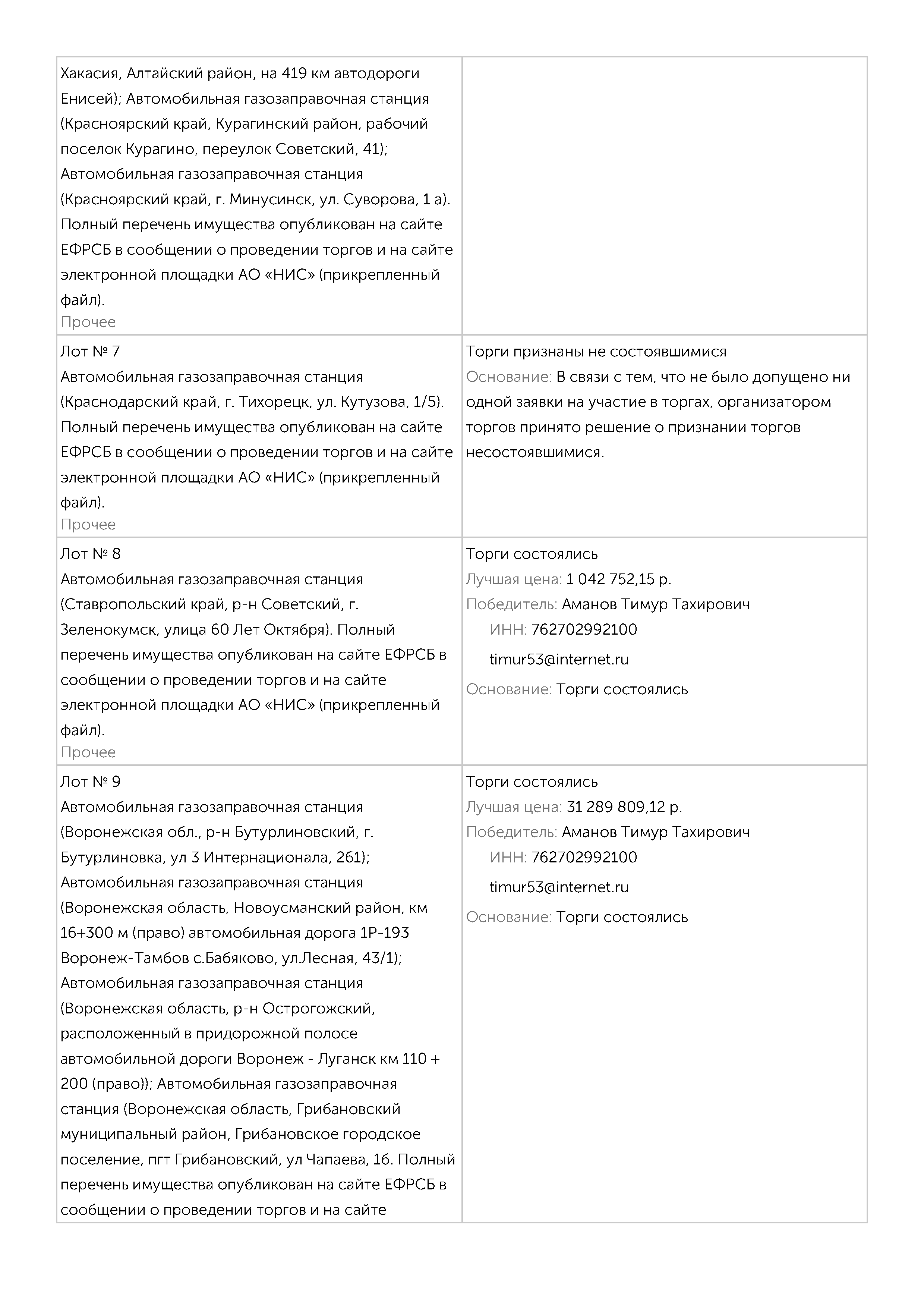 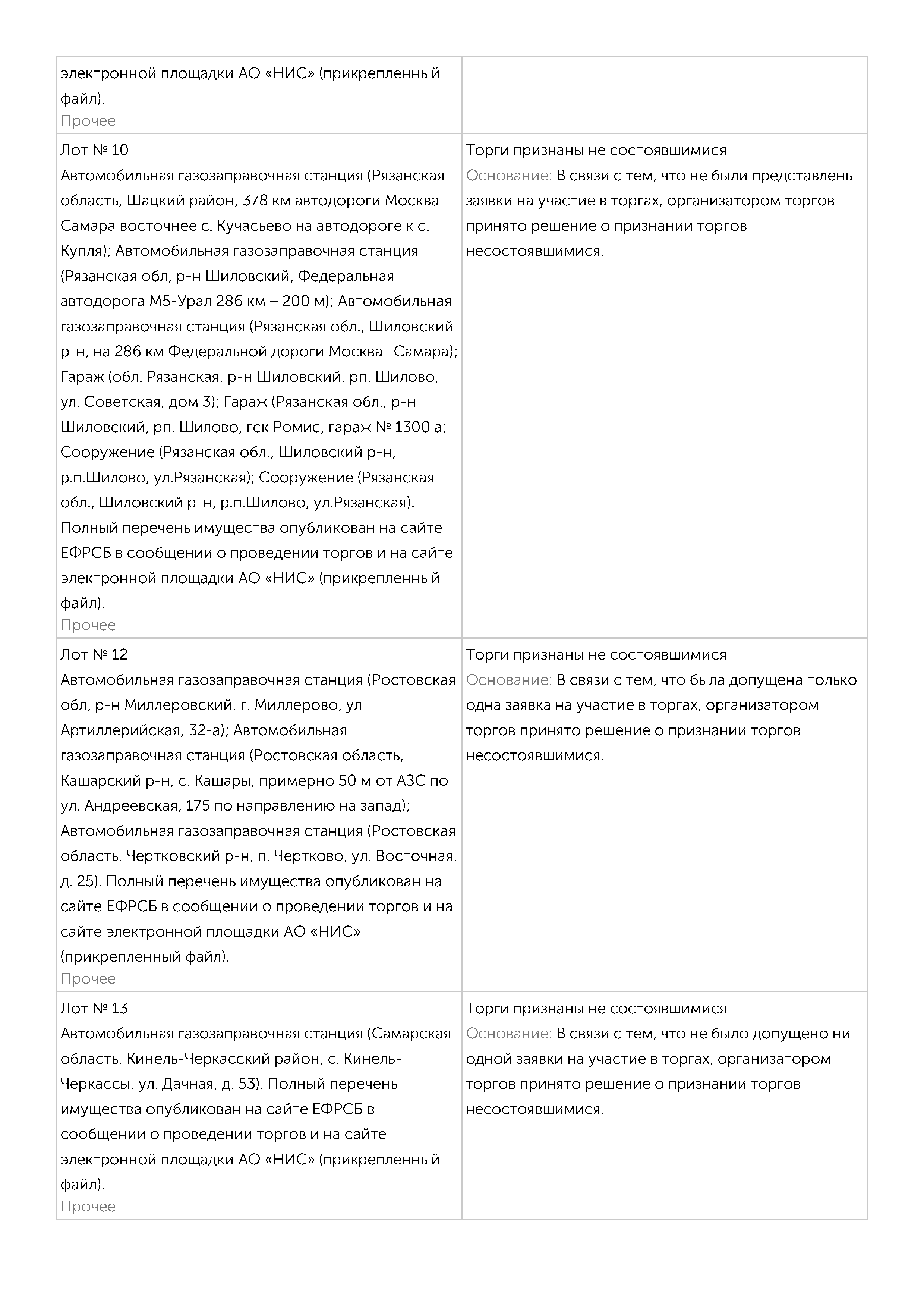 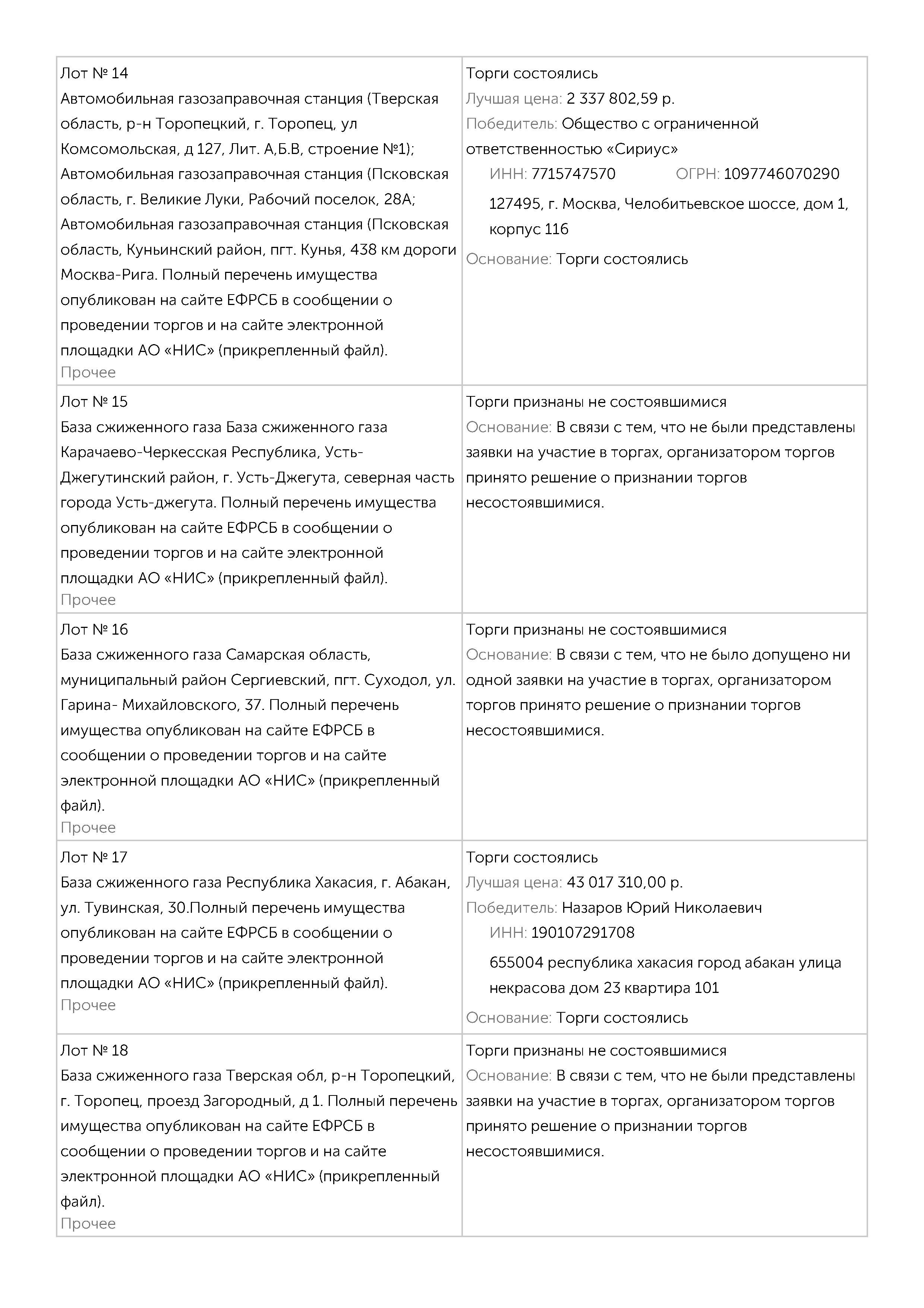 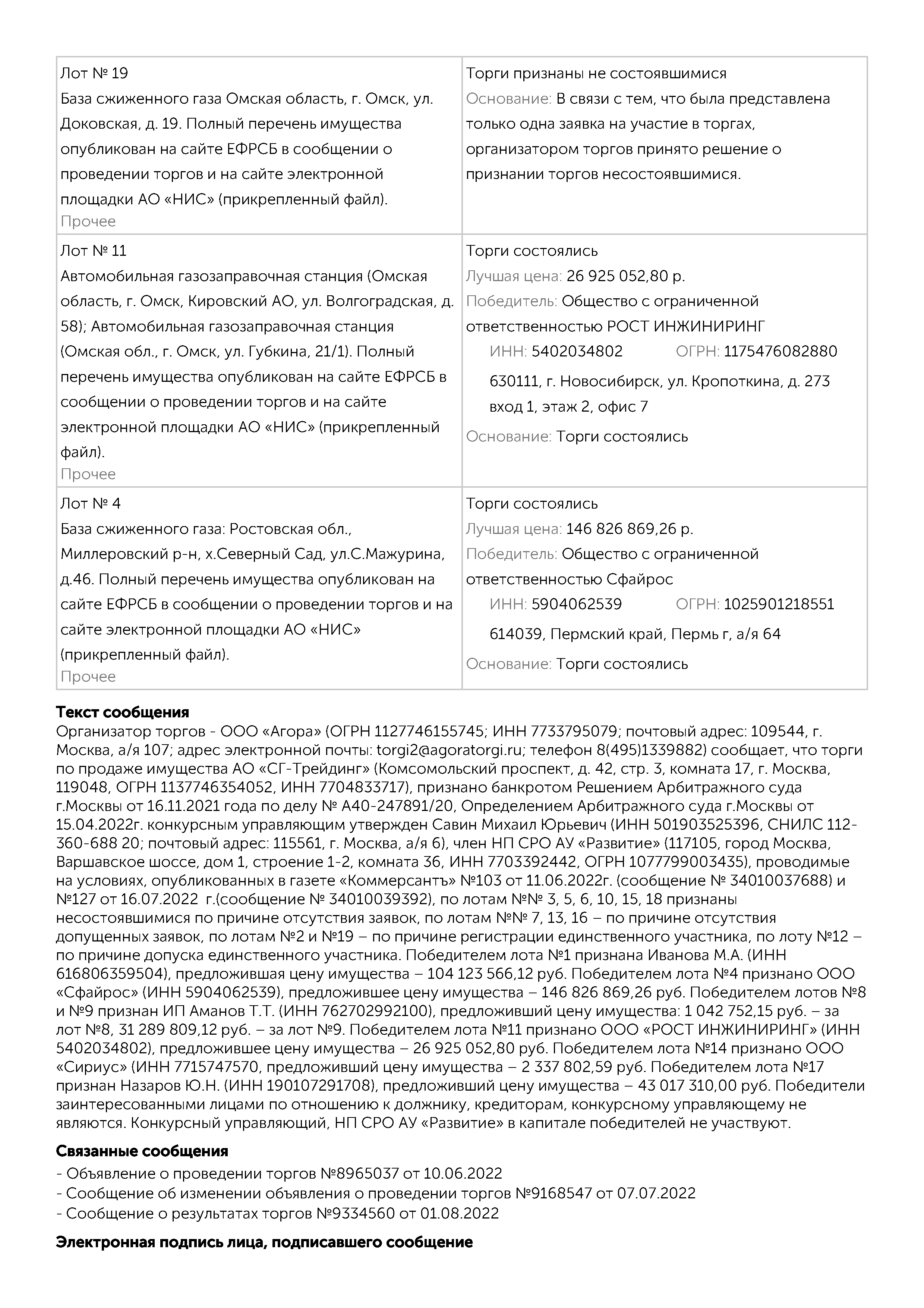 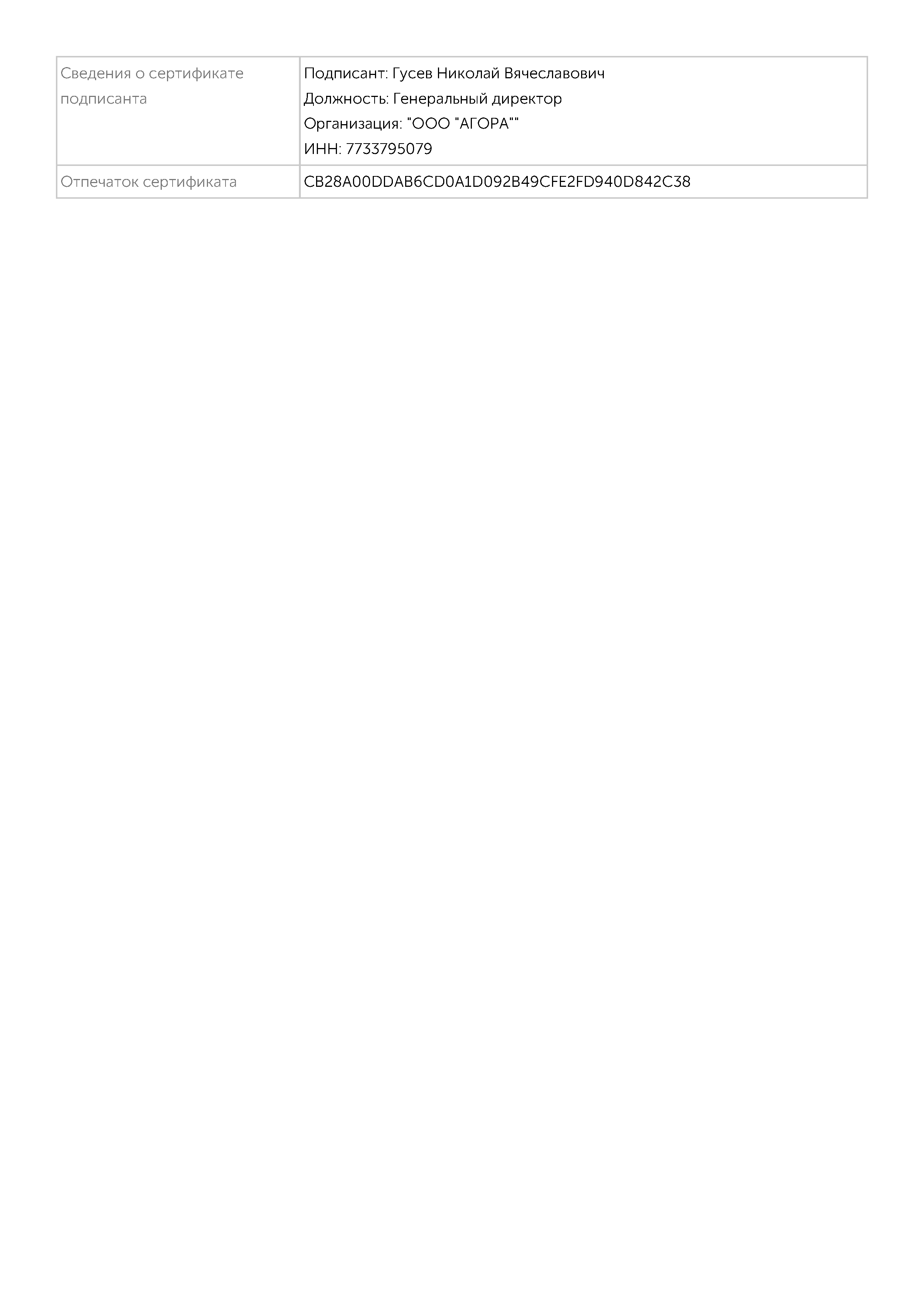 Цедент:Цессионарий:Банк ВТБ (публичное акционерное общество)Место нахождения: Дегтярный переулок, д. 11, лит. А, г. Санкт-Петербург, 191144Почтовый адрес: 109147, г. Москва, ул. Воронцовская, д.43, стр.1Телекс: 412362 BFTR RUТелефон: 8 (495) 739-77-99Телефакс: 8 (495) 739-77-99Корр./счет №30101810700000000187 в ГУ Банка России по ЦФО,БИК 044525187ИНН 7702070139, ОГРН 1027739609391 От имени ЦЕДЕНТА От имени ЦЕССИОНАРИЯ______________________М.П.______________________М.П. (при наличии)№/дата кредитного соглашенияПолное наименование Должника по кредитному договоруЗадолженность Должника в части основного долга (руб.)Задолженность Должника в части основного долга (руб.)Задолженность Должника в части процентов(руб.)Задолженность Должника в части процентов(руб.)Просроченная задолженность Должника в части неустойки (руб.)Обязательства Должника по уплате государственной пошлины, признанной судом(руб.)Итого задолженность на дату подписания Акта(руб.)Полное наименование гаранта по Обеспечительному договору№/дата Обеспечительного договора, обеспечивающего обязательства по Кредитному соглашению№/дата кредитного соглашенияПолное наименование Должника по кредитному договоруСрочная Просроченная Срочная ПросроченнаяПросроченная задолженность Должника в части неустойки (руб.)Обязательства Должника по уплате государственной пошлины, признанной судом(руб.)Итого задолженность на дату подписания Акта(руб.)Полное наименование гаранта по Обеспечительному договору№/дата Обеспечительного договора, обеспечивающего обязательства по Кредитному соглашениюКредитное соглашение № 5074 от 20.04.2020Общество с ограниченной ответственностью «ПРЕМЬЕР ОИЛ»АО «СГ-Трейдинг»Договор залога оборудования № 5074-ДЗО/1 от 20.04.2020 г., заключенный между Банком и АО «СГ-Трейдинг»;Кредитное соглашение № 5074 от 20.04.2020Общество с ограниченной ответственностью «ПРЕМЬЕР ОИЛ»АО «СГ-Трейдинг»Договор об ипотеке объектов недвижимости № 5074-ДИ/1 от 20.04.2020 г., заключенный между Банком и АО «СГ-Трейдинг»;Кредитное соглашение № 5074 от 20.04.2020Общество с ограниченной ответственностью «ПРЕМЬЕР ОИЛ»АО «СГ-Трейдинг»Договор об ипотеке объектов недвижимости № 5074-ДИ/2 от 20.04.2020 г., заключенный между Банком и АО «СГ-Трейдинг»;Кредитное соглашение № 5074 от 20.04.2020Общество с ограниченной ответственностью «ПРЕМЬЕР ОИЛ»АО «СГ-Трейдинг»Договор об ипотеке объектов недвижимости № 5074-ДИ/3 от 20.04.2020 г., заключенный между Банком и АО «СГ-Трейдинг»;Кредитное соглашение № 5074 от 20.04.2020Общество с ограниченной ответственностью «ПРЕМЬЕР ОИЛ»АО «СГ-Трейдинг»Договор об ипотеке объектов недвижимости № 5074-ДИ/4 от 20.04.2020 г., заключенный между Банком и АО «СГ-Трейдинг»;Кредитное соглашение № 5074 от 20.04.2020Общество с ограниченной ответственностью «ПРЕМЬЕР ОИЛ»АО «СГ-Трейдинг»Договор об ипотеке объектов недвижимости № 5074-ДИ/5 от 20.04.2020 г., заключенный между Банком и АО «СГ-Трейдинг»;Кредитное соглашение № 5074 от 20.04.2020Общество с ограниченной ответственностью «ПРЕМЬЕР ОИЛ»АО «СГ-Трейдинг»Договор поручительства № 5074-П/1 от 20.04.2020 г., заключенный между Банком и АО «СГ-Трейдинг»;Кредитное соглашение № 5074 от 20.04.2020Общество с ограниченной ответственностью «ПРЕМЬЕР ОИЛ»ООО «Афан-Голд»Договор залога оборудования № 5074-ДЗО/2 от 20.04.2020 г,. заключенный между Банком и ООО «Афан-Голд»;Кредитное соглашение № 5074 от 20.04.2020Общество с ограниченной ответственностью «ПРЕМЬЕР ОИЛ»ООО «Афан-Голд»Договор об ипотеке объектов недвижимости № 5074-ДИ/6 от 20.04.2020 г., заключенный между Банком и ООО «Афан-Голд»;Кредитное соглашение № 5074 от 20.04.2020Общество с ограниченной ответственностью «ПРЕМЬЕР ОИЛ»ООО «Афан-Голд»Договор поручительства № 5074-П/2 от 20.04.2020 г., заключенный между Банком и ООО «Афан-Голд»;Кредитное соглашение № 5074 от 20.04.2020Общество с ограниченной ответственностью «ПРЕМЬЕР ОИЛ»ООО «Ривьера Газ»Договор залога оборудования № 5074-ДЗО/3 от 20.04.2020 г., заключенный между Банком и ООО «Ривьера Газ»;Кредитное соглашение № 5074 от 20.04.2020Общество с ограниченной ответственностью «ПРЕМЬЕР ОИЛ»ООО «Ривьера Газ»Договор об ипотеке объектов недвижимости № 5074-ДИ/7 от 20.04.2020 г., заключенный между Банком и ООО «Ривьера Газ»;Кредитное соглашение № 5074 от 20.04.2020Общество с ограниченной ответственностью «ПРЕМЬЕР ОИЛ»ООО «Ривьера Газ»Договор залога доли в уставном капитале № 5074-ДЗД/1 от 20.04.2020 г., заключенный между Банком и ООО «Ривьера Газ»;Кредитное соглашение № 5074 от 20.04.2020Общество с ограниченной ответственностью «ПРЕМЬЕР ОИЛ»ООО «Ривьера Газ»Договор поручительства № 5074-П/3 от 20.04.2020 г., заключенный между Банком и ООО «Ривьера Газ»;Кредитное соглашение № 5074 от 20.04.2020Общество с ограниченной ответственностью «ПРЕМЬЕР ОИЛ»Семенов Юрий Борисович Договор залога доли в уставном капитале № 5074-ДЗД/2 от 20.04.2020 г., заключенный между Банком и Семеновым Юрием Боорисовичем;Кредитное соглашение № 5074 от 20.04.2020Общество с ограниченной ответственностью «ПРЕМЬЕР ОИЛ»Артемьев Александр ВладимировичДоговор залога доли в уставном капитале № 5074-ДЗД/3 от 20.04.2020 г., заключенный между Банком и Артемьевым Александром Владимировичем;Кредитное соглашение № 5074 от 20.04.2020Общество с ограниченной ответственностью «ПРЕМЬЕР ОИЛ»Курченко Сергей ВитальевичДоговор поручительства № 5074-П/4 от 20.04.2020 г., заключенный между Банком и Курченко Сергеем Витальевичем.№Наименование, № и дата документаОригинал/копияКредитное соглашение № 5074 от 20.04.2020.Договор залога оборудования № 5074-ДЗО/1 от 20.04.2020 г. заключенного между Банком и АО «СГ-Трейдинг»Договор залога оборудования № 5074-ДЗО/2 от 20.04.2020 г. заключенного между Банком и ООО «Афан-Голд»Договор залога оборудования № 5074-ДЗО/3 от 20.04.2020 г. заключенного между Банком и ООО «Ривьера Газ»Договор об ипотеке объектов недвижимости № 5074-ДИ/1 от 20.04.2020 г., заключенного между Банком и АО «СГ-Трейдинг»Договор об ипотеке объектов недвижимости № 5074-ДИ/2 от 20.04.2020 г., заключенного между Банком и АО «СГ-Трейдинг»Договор об ипотеке объектов недвижимости № 5074-ДИ/3 от 20.04.2020 г., заключенного между Банком и АО «СГ-Трейдинг»Договор об ипотеке объектов недвижимости № 5074-ДИ/4 от 20.04.2020 г., заключенного между Банком и АО «СГ-Трейдинг»Договор об ипотеке объектов недвижимости № 5074-ДИ/5 от 20.04.2020 г., заключенного между Банком и АО «СГ-Трейдинг»Договор об ипотеке объектов недвижимости № 5074-ДИ/6 от 20.04.2020 г., заключенного между Банком и ООО «Афан-Голд»;Договор об ипотеке объектов недвижимости № 5074-ДИ/7 от 20.04.2020 г., заключенного между Банком и ООО «Ривьера Газ»;Договор залога акций № 5074-ДЗА от 20.04.2020 г., заключенного между Банком и ООО «ПРЕМЬЕР ОИЛ»;Договор залога доли в уставном капитале № 5074-ДЗД/1 от 20.04.2020 г., заключенного между Банком и ООО «Ривьера ГазДоговор залога доли в уставном капитале № 5074-ДЗД/2 от 20.04.2020 г., заключенного между Банком и Семеновым Юрием Борисовичем;Договор залога доли в уставном капитале № 5074-ДЗД/3 от 20.04.2020 г., заключенного между Банком и Артемьевым Александром Владимировичем;Договор поручительства № 5074-П/1 от 20.04.2020 г., заключенного между Банком и АО «СГ-Трейдинг»;Договор поручительства № 5074-П/2 от 20.04.2020 г., заключенного между Банком и ООО «Афан-Голд»;Договор поручительства № 5074-П/3 от 20.04.2020 г., заключенного между Банком и ООО «Ривьера Газ»;Договор поручительства № 5074-П/4 от 20.04.2020 г., заключенного между Банком и Курченко Сергеем Витальевичем.Расчет задолженности.